SPECIAL MEETINGOCTOBER 4, 2022A Special Meeting of the Town Board of the Town of Hampton, County of Washington and the State of New York was held at the Town Hall, 2629 State Route 22A, Hampton, New York on the 4th day of October, 2022.PRESENT:    David K. O’Brien-----------Supervisor	          Donald Sady-----------------Councilman                       Tamme Taran----------------Councilwoman                        Andrea Sweeney------------ Councilwoman	          Michael Pietryka------------Councilman                         Rebecca Jones---------------Town Clerk   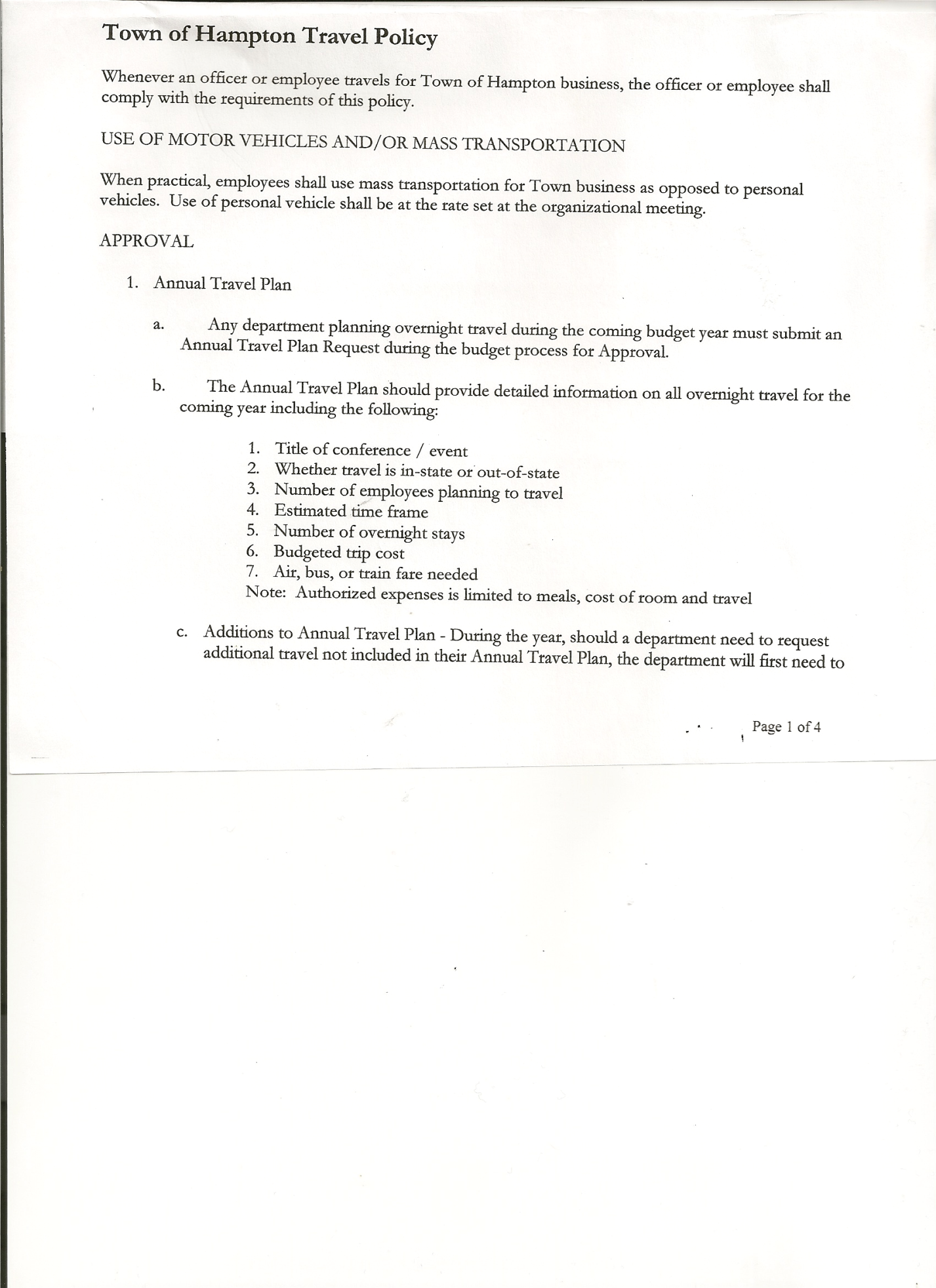 	          Camilla Shaw----------------Tax Collector/Deputy Town Clerk-absent 	          Tyler McClure---------------Highway Superintendent	           Kim Perry--------------------Bookkeeper/Budget OfficerPlanning Board Member(s):….Bonnie Hawley, Chair, Richard Cole and Matthew Pratt Also present: Artie Pratt The Special Meeting was called to order by Supervisor O’Brien at 6:01pm, followed by the Pledge of Allegiance.  Location of Fire Exits were given.  Quorum of board members present.Town Clerk Jones read the Legal Notice of the Special Meeting (copy attached), which was published in Manchester Newspapers on 09/29/22.RESOLUTION NO. 74-2022PRE-AUTHORIZE PAYMENT OF PECKHAM BILLOn a motion of Councilman Sady, seconded by Councilwoman Taran, the following resolution was ADOPTED:             AYES          5      O’Brien, Sady, Taran, Pietryka, Sweeney                                        NAYS          0RESOLVED, to pay the Peckham bill for paving as soon as it is received.  Then include said bill on the next Warrant.Discussed, reviewed and modified Tentative Budget.RESOLUTION NO. 75-2022ADOPTION OF TENTATIVE BUDGETOn a motion of Councilwoman Taran, seconded by Councilman Sady, the following resolution was ADOPTED: :             AYES          5      O’Brien, Sady, Taran, Pietryka, Sweeney                                          NAYS          0                      RESOLVED, that the 2023 Tentative Budget be adopted and becomes the 2023 PreliminaryBudget for the Town of Hampton.RESOLUTION NO. 76-2020PUBLIC HEARING ON HAMPTON FIRE DISTRICT NUMBER 1On a motion of Councilwoman Taran, seconded by Councilman Sady, the following resolution was ADOPTED:                        AYES          5      O’Brien, Sady, Taran, Pietryka, Sweeney                                                   NAYS          0                    TOWN BOARD MEETINGOCTOBER 4, 2022        PAGE  2RESOLVED, to set the Public Hearing to discuss the proposed contract between the Town on behalf of the Town of Hampton Fire Protection District Number 1 and the Hampton Volunteer Fire Company for October 20th, 2022 at 7:00pm.RESOLUTION NO. 77-2022PUBLIC HEARING ON HAMPTON FIRE DISTRICT NUMBER 2On a motion of Councilwoman Taran, seconded by Councilman Sady, the following resolution was ADOPTED:	AYES     5    O’Brien, Sady, Taran, Pietryka ,Sweeney                                     NAYS     0 RESOLVED, to set the Public Hearing to discuss the proposed contract between the Town on behalf of the Town of Hampton Fire Protection District Number 2 and the Hampton Volunteer Fire Company for October 20th, 2022 at 7:05pm.RESOLUTION NO. 78-2022PUBLIC HEARING ON PRELIMINARY BUDGET FOR 2023On a motion of Councilwoman Taran, seconded by Councilman Sady, the following resolution was ADOPTED:           AYES     5    O’Brien, Sady, Taran, Pietryka ,Sweeney                                       NAYS     0RESOLVED, to set the Public Hearing on the Preliminary Budget for 2023 for October 20th, 2022 at 7:10pm.RESOLUTION NO. 79-2022MOTION BY:  Councilman Donald SadySECONDED BY:  Councilwoman Andrea SweeneyRESOLUTION INTRODUCING PROPOSED LOCAL LAWTO OVERRIDE THE TAX LEVY LIMIT ESTABLISHED IN GENERAL MUNICIPAL LAW SECTION 3-c	WHEREAS, pursuant to Section 10 of Municipal Home Rule Law, the Town Board of the Town of Hampton (the “Town”) has the authority to adopt local laws; and	WHEREAS, pursuant to General Municipal Law Section 3-c, the Town Board of the Town of Hampton has the authority to adopt a budget that requires a tax levy that is greater than the tax levy limit for the coming fiscal year by adopting a local law by a vote of sixty percent (60%) of the total voting power of the Town Board of the Town to override such limit for such coming fiscal year only; and 	WHEREAS, a proposed Local Law has been prepared by the Town Attorney, a copy of which is attached hereto; and	WHEREAS, the Town Board is desirous of proceeding with the review and consideration of this proposed Local Law.TOWN BOARD MEETINGOCTOBER 4, 2022        PAGE  3	NOW, THEREFORE BE IT RESOLVED that the proposed Local Law is hereby accepted for introduction to the Town Board.  A public hearing shall be scheduled for the consideration of the proposed Local Law to be held by the Town Board on October 20, 2022 at 7:25p.m. at the Town Hall located at 2629 State Route 22A, Hampton, New York. Copies of the Local Law shall be available at the Town Clerk’s office for review; and be it further RESOLVED, that the Town Clerk is directed to post and publish a notice of said public hearing in The Post-Star at least five (5) days before the hearing; and be it further RESOLVED, that the consideration and proposed adoption of this Local Law is an action under the New York State Environmental Quality Review Act (SEQRA).  The Town Board hereby declares that this action is a Type II action pursuant to 6 NYCRR 617.5(20) and (27) and declares that the action does not have a significant impact on the environment and the action is hereby precluded from further environmental review; and be it further RESOLVED, that this resolution shall take effect immediately.DATED:  October 4, 2022	            Supervisor O’Brien	    	AYE				            Councilman Sady                   AYE					Councilwoman Taran		AYE					Councilwoman Sweeney	AYE					Councilman Pietryka		AYE RESOLUTION NO. 80-2022PUBLIC HEARING-PROPOSED LOCAL LAW TO OVERRIDE TAX CAPOn a motion of Councilman Sady, seconded by Councilwoman Sweeney, the following resolution was ADOPTED:          AYES     5    O’Brien, Sady, Taran, Pietryka ,Sweeney                                                       NAYS     0RESOLVED, to set a Public Hearing for October 20th, 2022 at 7:25pm on the proposed Local Law regarding overriding the Tax Cap.Following a discussion, the following resolution was introduced to recess the Budget Workshop. RESOLUTION NO. 81-2022RECESS BUDGET WORKSHOPOn a motion of Councilman Sady, seconded by Councilwoman Sweeney, the following resolution was ADOPTED:          AYES     5    O’Brien, Sady, Taran, Pietryka ,Sweeney                                                       NAYS     0RESOLVED, to recess the Budget Workshop until Thursday, October 13th, 2022 at 7:00pm.Supervisor O’Brien handed out an Agreement to review, regarding Assessment Services to be provided by the County.  Agreement will be further discussed at October’s Regular Monthly meeting.TOWN BOARD MEETINGOCTOBER 4, 2022        PAGE  4RESOLUTION NO. 82-2022ENTER INTO EXECUTIVE SESSIONOn a motion of Councilwoman Taran, seconded by Councilwoman Sweeney, the following resolution was ADOPTED:          AYES     5    O’Brien, Sady, Taran, Pietryka ,Sweeney                                                       NAYS     0RESOLVED, to enter into Executive Session at 7:15pm to discuss matters leading to the appointment, employment, promotion, demotion, discipline, suspension, dismissal or removal of a particular person. RESOLUTION NO. 83-2022EXIT EXECUTIVE SESSIONOn a motion of Councilwoman Taran, seconded by Councilman Sady, the following resolution was ADOPTED:          AYES     5    O’Brien, Sady, Taran, Pietryka ,Sweeney                                      NAYS     0RESOLVED, to exit Executive Session at 7:30pmRESOLUTION NO. 84-2022MEETING RECESSEDOn a motion of Councilman Sady, seconded by Councilwoman Taran, the following resolution was ADOPTED: :          AYES     5    O’Brien, Sady, Taran, Pietryka ,Sweeney                                         NAYS     0RESOLVED, that the meeting be recessed at 7:31pmRespectfully submitted,Rebecca S. Jones, RMCTown Clerk